ТЕМАТИЧЕСКОЕ ПЛАНИРОВАНИЕ КАЛЕНДАРНО – ТЕМАТИЧЕСКОЕ  ПЛАНИРОВАНИЕ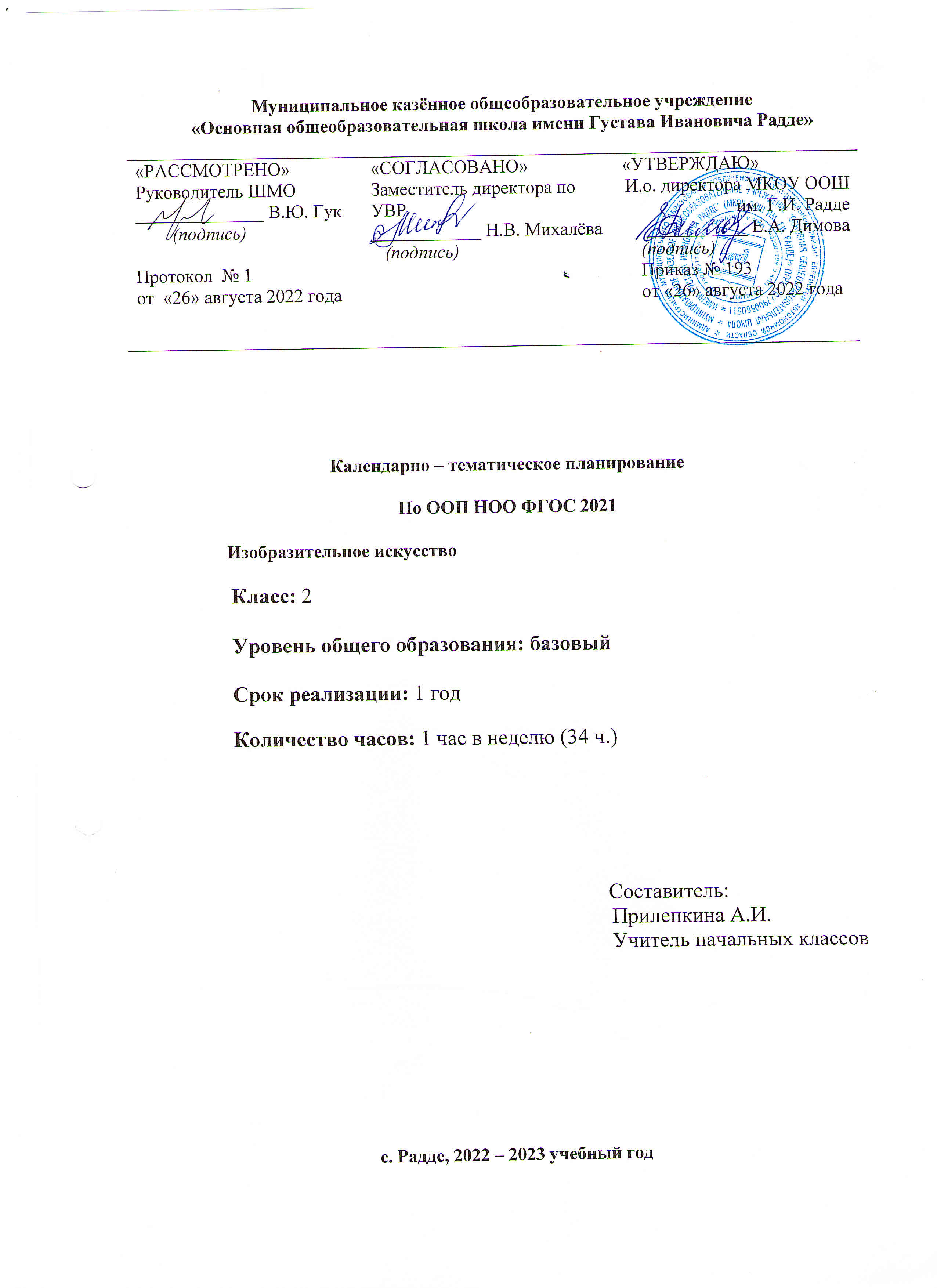 №
п/пНаименование разделов и тем программыКоличество часовКоличество часовКоличество часовВиды деятельностиВиды, 
формы 
контроляЭлектронные 
(цифровые) 
образовательные ресурсы№
п/пНаименование разделов и тем программывсегоКонтрольные работыПрактические работыВиды деятельностиВиды, 
формы 
контроляЭлектронные 
(цифровые) 
образовательные ресурсыМодуль 1. ГрафикаМодуль 1. ГрафикаМодуль 1. ГрафикаМодуль 1. ГрафикаМодуль 1. ГрафикаМодуль 1. ГрафикаМодуль 1. ГрафикаМодуль 1. Графика1.1.Ритм линий. Выразительность линии. Художественные материалы для линейного рисунка и их свойства. Развитие навыков линейного рисунка.100.75Учиться понимать свойства линейного ритма и ритмическую организацию изображения.;Устный опрос; Практическая работа;РЭШ 
https://resh.edu.ru/ 1.2.Пастель и мелки — особенности и выразительные свойства графических материалов, приёмы работы.100.75Осваивать приёмы работы графическими материалами и навыки линейного рисунка.; 
Осваивать приёмы работы и учиться понимать особенности художественных материалов — пастели и мелков.;Устный опрос; 
Практическая работа;РЭШ 
https://resh.edu.ru/  Инфоурок 
https://infourok.ru/  1.3.Ритм пятен: знакомство с основами композиции.Расположение пятна на плоскости листа: сгущение, разброс, доминанта, равновесие, спокойствие и движение.100.75Исследовать (в игровой форме) изменение содержания 
изображения в зависимости от изменения расположения пятен на плоскости листа.;Устный опрос; 
Практическая работа;РЭШ 
https://resh.edu.ru/  Инфоурок 
https://infourok.ru/  1.4.Пропорции — соотношение частей и целого. Развитие аналитических навыков сравнения пропорций.Выразительные свойства пропорций. Рисунки различных птиц.0.500.25Осваивать навык внимательного разглядывания объекта.;Устный опрос; 
Практическая работа;РЭШ 
https://resh.edu.ru/  Инфоурок 
https://infourok.ru/  1.5.Рисунок с натуры простого предмета.0.500.5Осваивать последовательность этапов ведения рисунка с натуры.;Практическая работа;РЭШ 
https://resh.edu.ru/  Инфоурок 
https://infourok.ru/  1.6.Расположение предмета на листе бумаги. Определение формы предмета. Соотношение частей предмета. Светлые и тёмные части предмета, тень под предметом. Штриховка. Умение внимательно рассматривать и анализировать форму 
натурного предмета.100.75Осваивать последовательность этапов ведения рисунка с натуры.; 
Приобретать и тренировать навык штриховки.;Устный опрос; 
Практическая работа;РЭШ 
https://resh.edu.ru/  Инфоурок 
https://infourok.ru/  1.7.Рисунок животного с активным выражением его характера. Аналитическое рассматривание графики, произведений, созданных в анималистическом жанре.100.75Осваивать приёмы работы графическими материалами и навыки линейного рисунка.;Устный опрос; 
Практическая работа;РЭШ 
https://resh.edu.ru/  Инфоурок 
https://infourok.ru/  Итого по модулю 1Итого по модулю 16Модуль 2. ЖивописьМодуль 2. ЖивописьМодуль 2. ЖивописьМодуль 2. ЖивописьМодуль 2. ЖивописьМодуль 2. ЖивописьМодуль 2. ЖивописьМодуль 2. Живопись2.1.Цвета основные и составные. Развитие навыков смешивания красок и получения нового цвета.100.75Осваивать навыки работы с цветом, смешение красок и их наложения.; 
Узнавать названия основных и составных цветов.;Устный опрос; 
Практическая работа;РЭШ 
https://resh.edu.ru/  Инфоурок 
https://infourok.ru/  2.2.Приёмы работы гуашью. Разный характер мазков и движений кистью.0.500.25Осваивать особенности и выразительные возможности работы кроющей краской «гуашь».;Устный опрос; 
Практическая работа;РЭШ 
https://resh.edu.ru/  Инфоурок 
https://infourok.ru/  2.3.Пастозное, плотное и прозрачное нанесение краски.0.500.5Приобретать опыт работы акварелью и понимать особенности работы прозрачной краской.;Практическая работа;РЭШ 
https://resh.edu.ru/  Инфоурок 
https://infourok.ru/  2.4.Акварель и её свойства. Акварельные кисти. Приёмы работы акварелью.100.75Приобретать опыт работы акварелью и понимать особенности работы прозрачной краской.;Устный опрос; 
Практическая работа;РЭШ 
https://resh.edu.ru/  Инфоурок 
https://infourok.ru/  2.5.Цвета тёплый и холодный (цветовой контраст).0.500.25Узнавать и различать тёплый и холодный цвета.; Узнавать о делении цвета на тёплый и холодный.;Устный опрос; 
Практическая работа;РЭШ 
https://resh.edu.ru/  Инфоурок 
https://infourok.ru/  2.6.Цвета тёмный и светлый (тональные отношения).0.500.5Осваивать смешение цветных красок с белой и с чёрной для изменения их тона.;Практическая работа;РЭШ 
https://resh.edu.ru/  Инфоурок 
https://infourok.ru/  2.7.Затемнение цвета с помощью тёмной краски и разбеление цвета. Эмоциональная выразительность цветовых состояний и отношений.100.75Осваивать смешение цветных красок с белой и с чёрной для изменения их тона.; 
Выполнить пейзажи, передающие разные состояния погоды (туман, гроза, солнце и др.) на основе изменения тонального звучания цвета.;Устный опрос; 
Практическая работа;РЭШ 
https://resh.edu.ru/  Инфоурок 
https://infourok.ru/  2.8.Цвет открытый — звонкий и цвет приглушённый — тихий. Эмоциональная выразительность цвета.100.75Осваивать эмоциональное звучание цвета: цвет звонкий, яркий, глухой. Приобретать навыки работы с цветом.;Устный опрос; 
Практическая работа;РЭШ 
https://resh.edu.ru/  Инфоурок 
https://infourok.ru/  2.9.Изображение природы (моря) в разных контрастных 
состояниях погоды и соответствующих цветовых состояниях (туман, нежное утро, гроза, буря, ветер; по выбору учителя).0.500.25Выполнить пейзажи, передающие разные состояния погоды (туман, гроза, солнце и др.) на основе изменения тонального звучания цвета.;Устный 
опрос; 
Практическая работа;РЭШ 
https://resh.edu.ru/  Инфоурок 
https://infourok.ru/  2.10.Произведения художника-мариниста И. К. Айвазовского.0.500.5Запоминать и узнавать известные картины художника И. К. Айвазовского.;Практическая работа;РЭШ 
https://resh.edu.ru/  Инфоурок 
https://infourok.ru/  2.11.Изображение сказочного персонажа с ярко выраженным характером. Образ мужской или женский.100.75Выполнить красками рисунки контрастных сказочных персонажей, показывая в изображении их характер (добрый или злой, нежный или грозный и т. п.).;Устный опрос; 
Практическая работа;РЭШ 
https://resh.edu.ru/  Инфоурок 
https://infourok.ru/  Итого по модулю 2Итого по модулю 28Модуль 3. СкульптураМодуль 3. СкульптураМодуль 3. СкульптураМодуль 3. СкульптураМодуль 3. СкульптураМодуль 3. СкульптураМодуль 3. СкульптураМодуль 3. Скульптура3.1.Лепка из пластилина или глины игрушки — сказочного животного по мотивам выбранного народного 
художественного промысла: филимоновская, дымковская, каргопольская игрушки (и другие по выбору учителя с учётом местных промыслов).0.500.25Выполнить задание: лепка фигурки сказочного зверя по мотивам традиций выбранного промысла.;Устный опрос; 
Практическая работа;РЭШ 
https://resh.edu.ru/  Инфоурок 
https://infourok.ru/  3.2.Способ лепки в соответствии с традициями промысла.0.500.5Осваивать приёмы и последовательность лепки игрушки в традициях выбранного промысла.;Практическая работа;РЭШ 
https://resh.edu.ru/  Инфоурок 
https://infourok.ru/  3.3.Лепка из пластилина или глины животных с передачей характерной пластики движения. Соблюдение цельности формы, её преобразование и добавление детале.100.75Осваивать приёмы передачи движения и разного характера движений в лепке из пластилина.;Устный опрос; 
Практическая работа;РЭШ 
https://resh.edu.ru/  Инфоурок 
https://infourok.ru/  Итого по модулю 3Итого по модулю 32Модуль 4. Декоративно-прикладное искусствоМодуль 4. Декоративно-прикладное искусствоМодуль 4. Декоративно-прикладное искусствоМодуль 4. Декоративно-прикладное искусствоМодуль 4. Декоративно-прикладное искусствоМодуль 4. Декоративно-прикладное искусствоМодуль 4. Декоративно-прикладное искусствоМодуль 4. Декоративно-прикладное искусство4.1.Наблюдение узоров в природе (на основе фотографий в 
условиях урока): снежинки, паутинки, роса на листьях и др. Сопоставление с орнаментами в произведениях декоративно-прикладного искусства (кружево, вышивка, ювелирные изделия и т. д.).100.75Сравнивать, сопоставлять природные явления — узоры (капли, снежинки, паутинки, роса на листьях и др.) с рукотворными произведениями декоративно-прикладного искусства (кружево, шитьё и др.).;Устный опрос; 
Практическая работа;РЭШ 
https://resh.edu.ru/  Инфоурок 
https://infourok.ru/  4.2.Рисунок геометрического орнамента кружева или вышивки.100.75Выполнить эскиз геометрического орнамента кружева или вышивки на основе природных мотивов.;Устный опрос; 
Практическая работа;РЭШ 
https://resh.edu.ru/  Инфоурок 
https://infourok.ru/  4.3.Декоративная композиция. Ритм пятен в декоративной аппликации.100.75Знакомиться и рассматривать традиционные народные украшения.;Устный 
опрос; 
Практическая работа;РЭШ 
https://resh.edu.ru/  Инфоурок 
https://infourok.ru/  4.4.Декоративные изображения животных в игрушках народных промыслов: филимоновский олень, дымковский петух, 
каргопольский Полкан (по выбору учителя с учётом местных промыслов).Поделки из подручных нехудожественных материалов.100.75Рассматривать, анализировать, сравнивать украшения человека на примерах иллюстраций к народным сказкам, когда украшения не только соответствуют народным традициям, но и выражают характер персонажа.; 
Выполнять красками рисунки украшений народных былинных персонажей;Устный опрос; 
Практическая работа;РЭШ 
https://resh.edu.ru/  Инфоурок 
https://infourok.ru/  4.5.Декор одежды человека. Разнообразие украшений.Традиционные (исторические, народные) женские и мужские украшения.100.75Знакомиться и рассматривать традиционные народные украшения.;Устный опрос; 
Практическая работа;РЭШ 
https://resh.edu.ru/  Инфоурок 
https://infourok.ru/  4.6.Назначение украшений и их значение в жизни людей.100.75Знакомиться и рассматривать традиционные народные украшения.; 
Выполнять красками рисунки украшений народных былинных персонажей;Устный опрос; 
Практическая работа;РЭШ 
https://resh.edu.ru/  Инфоурок 
https://infourok.ru/  Итого по модулю 4Итого по модулю 46Модуль 5. Архитектура Модуль 5. Архитектура Модуль 5. Архитектура Модуль 5. Архитектура Модуль 5. Архитектура Модуль 5. Архитектура Модуль 5. Архитектура Модуль 5. Архитектура 5.1.Конструирование из бумаги. Приёмы работы с полосой 
бумаги, разные варианты складывания, закручивания, 
надрезания. Макетирование пространства детской площадки.100.75Осваивать приёмы создания объёмных предметов из бумаги.; Осваивать приёмы объёмного декорирования предметов из бумаги.;Устный опрос; 
Практическая работа;РЭШ 
https://resh.edu.ru/  Инфоурок 
https://infourok.ru/  5.2.Построение игрового сказочного города из бумаги на основе сворачивания геометрических тел — параллелепипедов разной высоты, цилиндров с прорезями и наклейками; приёмы завивания, скручивания и складывания полоски бумаги (например, гармошкой).100.75Макетировать из бумаги пространство сказочного игрушечного города или детскую площадку.;Устный опрос; 
Практическая работа;РЭШ 
https://resh.edu.ru/  Инфоурок 
https://infourok.ru/  5.3.Образ здания. Памятники отечественной и 
западноевропейской архитектуры с ярко выраженным характером здания.100.75Развивать эмоциональное восприятие архитектурных 
построек.; 
Рассуждать, объяснять связь образа здания с его 
конструкцией и декором. Рассматривать, исследовать, характеризовать конструкцию архитектурных построек (по фотографиям в условиях урока).;Устный опрос; 
Практическая работа;РЭШ 
https://resh.edu.ru/  Инфоурок 
https://infourok.ru/  5.4.Рисунок дома для доброго и злого сказочных персонажей (иллюстрация сказки по выбору учителя).100.75Приводить примеры жилищ разных сказочных героев в 
иллюстрациях известных художников детской книги.; 
Выполнять творческие рисунки зданий (по воображению и представлению, на основе просмотренных материалов) для сказочных героев с разным характером, например, для добрых и злых волшебников;Устный опрос; 
Практическая работа;РЭШ 
https://resh.edu.ru/  Инфоурок 
https://infourok.ru/  Итого по модулю 5Итого по модулю 54Модуль 6. Восприятие произведений искусстваМодуль 6. Восприятие произведений искусстваМодуль 6. Восприятие произведений искусстваМодуль 6. Восприятие произведений искусстваМодуль 6. Восприятие произведений искусстваМодуль 6. Восприятие произведений искусстваМодуль 6. Восприятие произведений искусстваМодуль 6. Восприятие произведений искусства6.1.Восприятие произведений детского творчества. Обсуждение сюжетного и эмоционального содержания детских работ.100.75Рассматривать, анализировать детские рисунки с точки зрения содержания, сюжета, настроения, расположения на листе, цвета и других средств художественной выразительности и в соответствии с учебной задачей, поставленной учителем.;Устный опрос; 
Практическая работа;РЭШ 
https://resh.edu.ru/  Инфоурок 
https://infourok.ru/  6.2.Художественное наблюдение окружающей природы и красивых природных деталей; анализ их конструкции и эмоционального воздействия. Сопоставление их с 
рукотворными произведениями.100.75Развивать потребность и осваивать умения вести эстетические наблюдения явлений природы.;Устный опрос; 
Практическая работа;РЭШ 
https://resh.edu.ru/  Инфоурок 
https://infourok.ru/  6.3.Восприятие орнаментальных произведений декоративно-прикладного искусства (кружево, шитьё, резьба по дереву, чеканка и др.).100.75Приобретать опыт эстетического наблюдения 
и художественного анализа произведений декоративно-прикладного искусства (кружево, шитьё, резьба и роспись по дереву, роспись по ткани и др.), их орнаментальной организации.;Устный опрос; 
Практическая работа;РЭШ 
https://resh.edu.ru/  Инфоурок 
https://infourok.ru/  6.4.Произведения живописи с активным выражением цветового состояния в погоде.0.500.25Анализировать структуру, цветовое состояние, ритмическую организацию наблюдаемого природного явления.;Устный опрос; 
Практическая работа;РЭШ 
https://resh.edu.ru/  Инфоурок 
https://infourok.ru/  6.5.Произведения пейзажистов И. И. Левитана, И. И. Шишкина, А. И. Куинджи, Н. П. Крымова.0.500.5Запоминать имена художников И. И. Левитана, И. И. Шишкина, И. К. Айвазовского, А. И. Куинджи;Практическая работа;РЭШ 
https://resh.edu.ru/   Инфоурок 
https://infourok.ru/  6.6.Произведения анималистического жанра в графике: В. В.Ватагин, Е. И. Чарушин; в скульптуре: В. В. Ватагин. Наблюдение за животными с точки зрения их пропорций, характера движений, пластики.100.75Приобретать опыт восприятия, эстетического анализа 
произведений отечественных художников-пейзажистов: И. И. Левитана, И. И. Шишкина, И. К. Айвазовского, А. И.Куинджи, Н. П. Крымова (и других по выбору учителя); художников-анималистов: В. В. Ватагина, Е. И. Чарушина; художников В. Ван Гога, К. Моне, А. Матисса (и других по выбору учителя).;Устный опрос; 
Практическая работа;РЭШ 
https://resh.edu.ru/  Инфоурок 
https://infourok.ru/  Итого по модулю 6Итого по модулю 65Модуль 7. Азбука цифровой графикиМодуль 7. Азбука цифровой графикиМодуль 7. Азбука цифровой графикиМодуль 7. Азбука цифровой графикиМодуль 7. Азбука цифровой графикиМодуль 7. Азбука цифровой графикиМодуль 7. Азбука цифровой графикиМодуль 7. Азбука цифровой графики7.1.Компьютерные средства изображения. Виды линий (в программе Paint или в другом графическом редакторе).0.500.25Осваивать возможности изображения с помощью разных видов линий в программе Paint (или в другом графическом редакторе).;Устный 
опрос; 
Практическая работа;РЭШ 
https://resh.edu.ru/  Инфоурок 
https://infourok.ru/  7.2.Компьютерные средства изображения. Работа с 
геометрическими фигурами. Трансформация и копирование геометрических фигур в программе Paint.0.500.5Осваивать приёмы трансформации, копирования геометрических фигур в программе Paint и построения из них простых рисунков или орнаментов.;Практическая работа;РЭШ 
https://resh.edu.ru/  Инфоурок 
https://infourok.ru/  7.3.Освоение инструментов традиционного рисования 
(карандаш, кисточка, ластик и др.) в программе Paint на основе простых сюжетов (например, «Образ дерева»).0.500.25Осваивать в компьютерном редакторе (например, Paint) художественные инструменты и создавать простые рисунки или композиции (например, «Образ дерева»).;Устный 
опрос; 
Практическая работа;РЭШ 
https://resh.edu.ru/  Инфоурок 
https://infourok.ru/   7.4.Освоение инструментов традиционного рисования в 
программе Paint на основе темы «Тёплые и холодные цвета».0.500.5Создавать в программе Paint цветные рисунки с наглядным контрастом тёплых и холодных цветов (например, «Костёр в синей ночи» или «Перо жар-птицы»).;Практическая работа;РЭШ 
https://resh.edu.ru/  Инфоурок 
https://infourok.ru/  7.5.Художественная фотография. Расположение объекта в кадре.Масштаб. Доминанта. Обсуждение в условиях урока 
ученических фотографий, соответствующих изучаемой теме.100.75Осваивать композиционное построение кадра при 
фотографировании.; 
Участвовать в обсуждении композиционного построения кадра фотографии;Устный 
опрос; 
Практическая работа;РЭШ 
https://resh.edu.ru/  Инфоурок 
https://infourok.ru/  Итого по модулю 7Итого по модулю 73ОБЩЕЕ КОЛИЧЕСТВО ЧАСОВ ПО ПРОГРАММЕОБЩЕЕ КОЛИЧЕСТВО ЧАСОВ ПО ПРОГРАММЕ34025.5№
п/пТема урокаКоличество часовКоличество часовКоличество часовДата изученияДата изученияВиды, 
формы 
контроля№
п/пТема урокавсегоконтрольные работыпрактические работыпо планупо фактуВиды, 
формы 
контроля1.Модуль «Графика».Ритм линий. Выразительность линии. Художественные материалы для линейного рисунка и их свойства.Развитие навыков линейного рисунка100.75Устный опрос; 
Практическая работа;2.Модуль «Графика». Пастель и мелки — особенности и выразительные свойства графических материалов, 
приёмы работы100.75Устный опрос; 
Практическая работа;3.Модуль «Графика».  Пастель и мелки — особенности и выразительные свойства графических материалов, приёмы работы.100.75Устный опрос; 
Практическая работа;4.Модуль «Графика».Пропорции — соотношение частей и целого. Развитие аналитических навыков сравнения пропорций.Выразительные свойства пропорций. Рисунки различных птиц100.75Устный опрос; 
Практическая работа;5.Модуль «Графика». Расположение предмета на листе бумаги. Определение формы предмета.Соотношение частей предмета. Светлые и тёмные части предмета, тень под  предметом. Штриховка.Умение внимательно рассматривать и анализировать форму натурного предмета100.75Устный опрос; 
Практическая работа;6.Модуль «Графика». Рисунок животного с активным выражением его характера.Аналитическое рассматривание графики, произведений, созданных в анималистическом жанре100.75Устный опрос; 
Практическая работа;7.Модуль «Живопись». Цвета основные и составные.Развитие навыков смешивания красок и получения нового цвета100.75Устный опрос; 
Практическая работа;8.Модуль «Живопись».Приёмы работы гуашью. Разный характер мазков и 
движений кистью. Пастозное, плотное и прозрачное нанесение краски100.75Устный опрос; 
Практическая работа;9.Модуль «Живопись». Акварель и её свойства. Акварельные кисти. Приёмы работы акварелью100.75Устный опрос; 
Практическая работа;10.Модуль «Живопись». Цвета тёплый и холодный (цветовой контраст). Цвета тёмный и светлый (тональные отношения)100.75Устный опрос; 
Практическая работа;11.Модуль «Живопись».Затемнение цвета с помощью тёмной краски и разбеление цвета. Эмоциональная выразительность цветовых состояний и отношений100.75Устный опрос; 
Практическая работа;12.Модуль «Живопись». Цвет открытый — звонкий и цвет приглушённый — тихий. Эмоциональная выразительность цвета100.75Устный опрос; 
Практическая работа;13.Модуль «Живопись».Изображение природы (моря) в разных контрастных состояниях погоды и 
соответствующих цветовых состояниях (туман, нежное утро, гроза, буря, ветер; по выбору учителя).Произведения художника-мариниста И. К.Айвазовского100.75Устный опрос; 
Практическая работа;14.Модуль «Живопись».Изображение сказочного персонажа с ярко выраженным характером.Образ мужской или женский100.75Устный опрос; 
Практическая работа;15.Модуль «Скульптура». Лепка из пластилина или глины игрушки — сказочного животного по мотивам выбранного народного художественного промысла: филимоновская, дымковская, каргопольская игрушки (и  другие по выбору учителя с учётом местных промыслов). Способ лепки в соответствии с традициями промысла100.75Устный опрос; 
Практическая работа;16.Модуль «Скульптура». Лепка из пластилина или глины животных с передачей характерной пластики движения. Соблюдение цельности формы, её преобразование и добавление деталей100.75Устный опрос; 
Практическая работа;17.Модуль «Декоративно-прикладное икусство».Наблюдение узоров в природе (на основе 
фотографий в условиях урока): снежинки, паутинки, роса на листьях и др.Сопоставление с орнаментами в 
произведениях декоративно-прикладного искусства (кружево, вышивка, ювелирные изделия и т. д.)100.75Устный опрос; 
Практическая работа;18.Модуль «Декоративно-прикладное икусство».Рисунок геометрического орнамента кружева или вышивки100.75Устный опрос; 
Практическая работа;19.Модуль «Декоративно-прикладное икусство».Декоративная композиция. Ритм пятен в декоративной аппликации100.75Устный опрос; 
Практическая работа;20.Модуль «Декоративно-прикладное икусство».Декоративные изображения животных в игрушках народных промыслов: филимоновский олень, дымковский петух, 
каргопольский Полкан (по выбору учителя с учётом местных промыслов)100.75Устный опрос; 
Практическая работа;21.Модуль «Декоративно-прикладное икусство». Поделки из подручных нехудоже ственных материалов100.75Устный опрос; 
Практическая работа;22.Модуль «Декоративно-
прикладное икусство». Декор одежды человека.Разнообразие украшений.Традиционные (исторические, народные) женские и мужские украшения. Назначение украшений и их значение в жизни людей100.75Устный опрос; 
Практическая работа;23.Модуль «Архитектура».Конструирование из бумаги.Приёмы работы с полосой бумаги, разные варианты складывания, закручивания, надрезания. Макетирование пространства детской площадки100.75Устный опрос; 
Практическая работа;24.Модуль «Архитектура».Построение игрового сказочного города из бумаги на основе сворачивания геометрических тел —параллелепипедов разной высоты, цилиндров с прорезями и наклейками; приёмы завивания, скручивания и складывания полоски бумаги (например, гармошкой)100.75Устный опрос; 
Практическая работа;25.Модуль «Архитектура». Образ здания. Памятники отечественной и ападноевропейской архитектуры с ярко 
выраженным характером здания100.75Устный опрос; 
Практическая работа;26.Модуль «Архитектура».Рисунок дома для доброго и злого сказочных персонажей (иллюстрация сказки по выбору учителя)100.75Устный опрос; 
Практическая работа;27.Модуль «Восприятие 
произведений искусства».Восприятие произведений детского творчества.Обсуждение сюжетного и эмоционального содержания детских работ100.75Устный опрос; 
Практическая работа;28.Модуль «Восприятие 
произведений искусства».Художественное наблюдение окружающей природы и красивых природных 
деталей; анализ их конструкции и 
эмоционального воздействия.Сопоставление их с рукотворными произведениями100.75Устный опрос; 
Практическая работа;29.Модуль «Восприятие 
произведений искусства».Восприятие орнаментальных произведений декоративно-прикладного искусства (кружево, шитьё, резьба по дереву, чеканка и др.)100.75Устный опрос; 
Практическая работа;30.Модуль «Восприятие 
произведений искусства».Произведения живописи с активным выражением цветового состояния в 
погоде. Произведения пейзажистов И. И. Левитана, И. И. Шишкина, А. И.Куинджи, Н. П. Крымова.100.75Устный опрос; 
Практическая работа;31.Модуль «Восприятие произведений искусства».Произведения анималистического жанра в графике: В. В. Ватагин, Е. И. Чарушин; в скульптуре: В. В.Ватагин. Наблюдение за животными с точки зрения их пропорций, характера движений, пластики100.75Устный опрос; 
Практическая работа;32.Модуль «Азбука цифровой графики». Компьютерные средства изображения. Виды линий (в программе Paint или в другом графическом редакторе). Компьютерные средства изображения.Работа с геометрическими фигурами. Трансформация и копирование геометрических фигур в программе Paint100.75Устный опрос; 
Практическая работа;33.Модуль «Азбука цифровой графики». Освоение инструментов традиционного рисования (карандаш, кисточка, ластик и др.) в программе Paint на основе простых сюжетов (например,«Образ дерева»). Освоение инструментов традиционного рисования в программе Paint на основе темы «Тёплые и холодные цвета»100.75Устный опрос; 
Практическая работа;34.Модуль «Азбука цифровой графики». Художественная фотография. Расположение объекта в кадре. Масштаб.Доминанта. Обсуждение в условиях урока ученических фотографий, соответствующих изучаемой теме100.75Устный опрос; 
Практическая работа;ОБЩЕЕ КОЛИЧЕСТВО ЧАСОВ ПО ПРОГРАММЕОБЩЕЕ КОЛИЧЕСТВО ЧАСОВ ПО ПРОГРАММЕ34025.5